DAY 1Wednesday, May 3, 017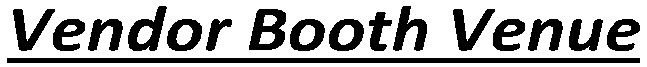 DAY 2Thursday, May 4, 20178:30 – 9:00amCoffee Social & ContinentalBreakfastSponsored byAVAILABLE9:00 - 9:45 amASHME Board  - BusinessMeetingTony Lazenby - ASHME President9:45 – 10:30amANTHC PresenterTony Rich  10:30 - 10:45 amBreakAVAILABLE10:45 -11:45 amCertified Hospital Emergency Coordinator / National Disaster & Life Support ProgramMedical College, AugustaLindsey Anthony11:45 – 1:00 pmCatered Lunch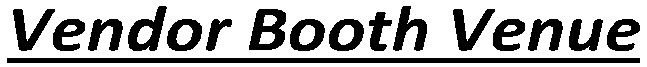 Sponsored by AVAILABLE1:00 – 2:00 pmThe Joint Commission(Annual Update)Wayne Klingelsmith, FASHE,CHFM, MBA MSL Healthcare Partners, Inc.2:15 – 3:15 pmThe Joint Commission(Understanding CMS Waivers)Wayne Klingelsmith, FASHE,CHFM, MBA MSL Healthcare Partners, Inc. 3:30-4:15PMEmerging Trends in Hazardous Waste DisposalEnviroLaskaClinton White 